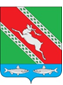 РОССИЙСКАЯ ФЕДЕРАЦИЯИРКУТСКАЯ ОБЛАСТЬАдминистрациямуниципального образования «Катангский район»П О С Т А Н О В Л Е Н И Еот 7 февраля 2024 года                            село Ербогачен                                           № 70-пОб утверждении состава комиссии по делам несовершеннолетних и защите их прав муниципального образования «Катангский район»В соответствии с Законом Иркутской области от 10 октября 2008 года № 89-оз «О наделении органов местного самоуправления областными государственными полномочиями по определению персонального состава и обеспечению деятельности районных (городских), районных в городах комиссий по делам несовершеннолетних и защите их прав», пунктом 6 Положения о комиссии по делам несовершеннолетних и защите их прав Иркутской области, утвержденного постановлением администрации Иркутской области от 26 марта 2008 года № 65-па, постановлением Правительства Иркутской области от 28 мая 2012 года № 263-пп «Об определении количества районных (городских), районных в городах комиссий по делам несовершеннолетних и защите их прав, создаваемых в муниципальном образовании Иркутской области, территории, на которую распространяются полномочия соответствующей комиссии, а также конкретного количества членов соответствующей комиссии», руководствуясь статьёй 48 Устава муниципального образования «Катангский район», администрация муниципального образования «Катангский район»ПОСТАНОВЛЯЕТ:1.	Утвердить прилагаемый состав комиссии по делам несовершеннолетних и защите их прав муниципального образования «Катангский район».2.	Постановление администрации муниципального образования «Катангский район» от 16 июня 2023 года № 230–п «Об утверждении состава комиссии по делам несовершеннолетних и защите их прав администрации муниципального образования «Катангский район»» считать утратившим силу.3.	Настоящее постановление вступает в силу со дня его подписания.4.	Опубликовать настоящее постановление на официальном сайте администрации муниципального образования «Катангский район».5.	Контроль за исполнением возложить на первого заместителя главы администрации муниципального образования «Катангский район» Е.В. Васильеву.Исполняющий обязанности мэрамуниципального образования«Катангский район»                                                                                                    Е. В. ВасильеваУТВЕРЖДЕНпостановлением администрациимуниципального образования«Катангский район»       от 7 февраля 2024 года № 70-пСОСТАВ КОМИССИИ ПО ДЕЛАМ НЕСОВЕРШЕННОЛЕТНИХ И ЗАЩИТЕ ИХ ПРАВ МУНИЦИПАЛЬНОГО ОБРАЗОВАНИЯ «КАТАНГСКИЙ РАЙОН»Члены комиссии:Первый заместитель главы администрации муниципального образования «Катангский район»                                          Е. В. ВасильеваСписок рассылки:в делоКДН и ЗП МО «Катангский район»ПП (дислокация с. Ербогачен) МО МВД России «Киренский»;МУМСР О и П Иркутской области №1 по Катангскому району;ОГБУЗ «Катангская РБ»;МБОУ СОШ с. Ербогачен;МФ ФКУ УИИ ГУФСИН России по Иркутской области (дислокация с.Ербогачен);ОГБУ «УСЗСОН по Киренскому району и Катангскому району»;МОО администрации МО «Катангский район»;ОГКУ КЦ Иркутской области;МКДОУ ДС «Радуга» с. Ербогачен;Дума МО «Катангский район»;Прокуратура Катангского района.ОТВЕТСТВЕННЫЙ ЗА ИСПОЛНЕНИЕ ДОКУМЕНТА:Консультант – ответственный секретарь комиссии по делам несовершеннолетних и защите их прав МО «Катангский район»                                                                    И.В. Фаркова83956021432СОГЛАСОВАНО:Начальник юридического отдела администрации                                                Л.Н. ЧервоннаяМО «Катангский район»  Руководитель аппарата администрации                                                                  М. А. ЮрьеваМО «Катангский район»  ВасильеваЕвгения Владимировна- первый заместитель главы администрации муниципального образования «Катангский район», председатель комиссии по делам несовершеннолетних муниципального образования «Катангский район»;ГавриленкоДарья Михайловна- начальник муниципального отдела образования администрации муниципального образования «Катангский район»; заместитель председателя комиссии;ФарковаИрина Владиславовна- консультант - ответственный секретарь комиссии по делам несовершеннолетних и защите их прав муниципального образования «Катангский район»ФарковаНаталья Альбертовна- заместитель начальника межрайонного управления министерства социального развития, опеки и попечительства № 1 по Катангскому району (по согласованию);РогРуслан Юрьевич- начальник отдела участковых уполномоченных полиции и подразделений по делам несовершеннолетних Пункт полиции Межмуниципальный отдел Министерства внутренних дел Российской Федерации Киренский (дислокация 
с. Ербогачен) (по согласованию);Саблин Евгений Алексеевич- врач, участковый педиатр областного государственного бюджетного учреждения здравоохранения «Катангская районная больница» (по согласованию);ПотаповаНаталья Александровна- директор муниципального бюджетного общеобразовательного учреждения «Средняя общеобразовательная школа села Ербогачен» (по согласованию); КаненкинаЮлия Евгеньевна - общественный представитель Уполномоченного по правам ребенка в Иркутской области в муниципальном образовании «Катангский район» (по согласованию);РодинаГалина Владимировна- старший инспектор Киренского межмуниципального филиала Федерального казенного учреждения «Уголовно-исполнительная инспекция Главного управления Федеральной службы исполнения наказания» России по Иркутской области (дислокация с. Ербогачен) (по согласованию);ПоляковаАнастасия Викторовна- консультант сектора по социальной политике администрации муниципального образования «Катангский район» (по согласованию);УвачанВалерия Анатольевна- специалист по социальной работе областного государственного бюджетного учреждения «Управление социального обслуживания населения по Киренскому району и Катангскому району» (по согласованию);Шеметова Нина Николаевна- старший методист муниципального отдела образования администрации муниципального образования «Катангский район», муниципальный координатор советников директора по воспитанию и взаимодействию с детскими общественными объединениями, председатель Катангского районного совета женщин (по согласованию);Юрьева Светлана Валерьевна- заместитель заведующей муниципального казенного дошкольного образовательного учреждения детский сад общеразвивающего вида «Радуга» 
с. Ербогачен (по согласованию);Колобовшина Светлана Васильевна- руководитель Катангского филиала областного государственного казенного учреждения «Кадровый центр Иркутской области» (по согласованию); ПучковаВалентина Валерьевна- председатель Думы муниципального образования «Катангский район» по согласованию).